Representação literáriaEssa proposta será utilizada em nossa aula ao vivo, às 9h10, pelo link abaixo:https://meet.google.com/xyk-buwh-owi  Colorir é importanteEssa semana, nossa representação será voltada para as cores! Escolha a parte do livro que você está lendo e deseja representar e faça o seu desenho em uma folha A4, seguindo as regras abaixo:A representação deve ser a mão – não digital;Faça margens de 2cm na folha;Pinte o seu desenho; eNão deixe o fundo branco, pinte-o também.Seja criativo! E boa leitura.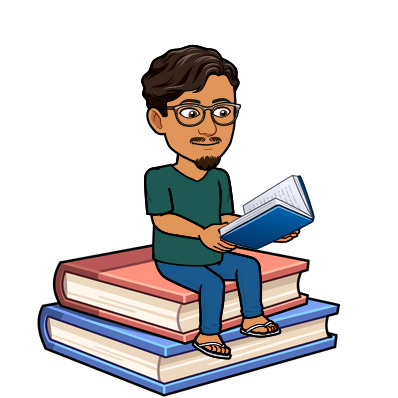 Cronograma da aulaCronograma da aulaCronograma da aulaATIVIDADEHORÁRIO1ª parteExercícios de correção postural9h10 às 9h152ª parteOrientações sobre as atividades do dia9h15 às 9h203ª parteResolução das melhoras9h20 às 9h554ª partePostagem9h55 às 10h